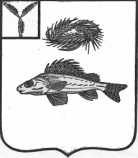 ГЛАВАОРЛОВО-ГАЙСКОГО МУНИЦИПАЛЬНОГО ОБРАЗОВАНИЯЕРШОВСКОГО МУНИЦИПАЛЬНОГО РАЙОНА САРАТОВСКОЙ ОБЛАСТИПОСТАНОВЛЕНИЕОт       23.06.2015Г                                                                   №13О назначении публичных слушаний по проекту внесения изменений и дополнений в Генеральный план Орлово-Гайского муниципального образования.В целях соблюдения прав человека на благоприятные условия жизнедеятельности, прав и законных интересов правообладателей земельных участков и объектов капитального строительства и с целью обсуждения и выявления мнения жителей по проекту внесения изменений в Генеральный план Орлово-Гайского муниципального образования, руководствуясь Градостроительным кодексом Российской Федерации, Федеральным законом от 29.12.2004 № 191-ФЗ «О введении в действие Градостроительного кодекса Российской Федерации», Федеральным законом от 06.10.2003 № 131-ФЗ «Об общих принципах организации местного самоуправления в Российской Федерации», Уставом Орлово-Гайского муниципального образования, Положением о публичных слушаниях на территории Орлово-Гайского муниципального образования утвержденным решением Совета депутатов Орлово-Гайского муниципального образования Ершовского района саратовской области от 15.07.2010г № 21-84Постановляю:1. Назначить и провести публичные слушания по проекту внесения изменений и дополнений в Генеральный план Орлово-Гайского муниципального образования Ершовского района Саратовской области(Приложение 1).2. Утвердить состав комиссии по проведению публичных слушаний  по проекту внесения изменений и дополнений в Генеральный план Орлово-Гайского муниципального образования Ершовского района саратовской области (Приложение 2).3. Поручить комиссии проведение публичных слушаний по  проекту внесения изменений и дополнений в Генеральный план Орлово-Гайского муниципального образования Ершовского района Саратовской области.4. Уполномоченной комиссии осуществить проведение публичных слушаний путем размещения экспозиционных материалов, организации выступления представителей разработчиков проекта внесения изменений и дополнений в Генеральный план Орлово-Гайского муниципального образования Ершовского района саратовской области и представителей исполнительных органов местного самоуправления, сбор предложений и замечаний, касающихся проекта внесения изменений и дополнений в Генеральный план для включения их в протокол публичных слушаний.5. Место и время для проведения публичных слушаний определить: в здании МКУ «Орлово-Гайский СДК» в 10.00 час 15.07.2015г.6. Местом для размещения экспозиционных материалов вышеуказанных проектов, определить помещение администрации Орлово-Гайского муниципального образования Ершовского муниципального района Саратовской области и официальный сайт администрации Орлово-Гайского муниципального образования www.orlg.ershov.sarmo.ru. 7. Замечания и предложения по вынесенному на публичные слушания проекту внесения изменений и дополнений в Генеральный план Орлово-Гайского муниципального образования Ершовского района саратовской области  могут быть представлены заинтересованными лицами до 13.07.2015 года в Комиссию по проведению публичных слушаний в письменной форме по адресу: Саратовская область Ершовский район село Орлов-Гай  ул. Аптекарская ,33- администрация, с момента публикации информации на официальном сайте, с 09 часов 00 минут до 16 часов 00 минут в рабочие дни.8. Обнародовать настоящее решение и проект по проекту внесения изменений и дополнений в Генеральный план Орлово-Гайского муниципального образования и разместить на официальном сайте администрации Орлово-Гайского муниципального образования в сети интернет.9.  Контроль за исполнением данного постановления оставляю за собой. Глава Орлово-Гайскогомуниципального образования                                      В.Н.Ковынев.                                                                  Приложение 2 к постановлению							главы Орлово-Гайского муниципального образования							от 23.06.2015 г. №13Состав организационного комитета по проведениюпубличных слушаний по проекту Генерального плана,Орлово-Гайского муниципального образования Ершовского муниципального района Саратовской области  1.Ковынев В.Н.- председатель рабочей группы.2.Петрова Г.Н.- главный специалист администрации Орлово-Гайского МО, член рабочей группы.3. Требунская Т.А.- ведущий специалист администрации Орлово-Гайского МО, член рабочей группы.Государственное унитарное проектное предприятие 
«Институт Саратовгражданпроект»
Саратовской областивнесение изменений в генеральный план ОРЛОВО-ГАЙСКОГО муниципального образованияЕРШОВСКОГО муниципального района Саратовской области (согласно ДОГОВОРУ № 6041-ГП (кор) С ООО «Авелар солар технолоджи»)
                                                          Саратов — .Государственное унитарное проектное предприятие 
«Институт Саратовгражданпроект»
Саратовской областивнесение изменений в генеральный план ОРЛОВО-ГАЙСКОГО муниципального образованияЕРШОВСКОГО муниципального района Саратовской области (согласно ДОГОВОРУ № 6041-ГП (кор) С ООО «Авелар солар технолоджи»)

Директор ГУПП
«Институт Саратовгражданпроект»
Саратовской области	Р.Г. АкимовЗам. директора института
по архитектуре и градостроительству	Н.Н. ШитоваГлавный инженер проекта	С.Я. ЗамскийСаратов — .СОДЕРЖАНИЕ                                                                                                                  Стр.1. Состав проекта   --------------------------------------------------------------         22. Введение   ------------------------------------------------------------------------         33. МАТЕРИАЛЫ ПО ОБОСНОВАНИЮ ВНЕСЕНИЯ ИЗМЕНЕНИЙ ВГЕНЕРАЛЬНЫЙ ПЛАН ОРЛОВО-ГАЙСКОГО МУНИЦИПАЛЬНОГООБРАЗОВАНИЯ ЕРШОВСКОГО МУНИЦИПАЛЬНОГО РАЙОНА  --------------         34. ПОЛОЖЕНИЕ О ТЕРРИТОРИАЛЬНОМ ПЛАНИРОВАНИИ  -----------------         8Состав проекта внесения изменений в генеральный план Орлово-Гайского муниципального образования Ершовского муниципального района Саратовской областиВведениеПроект внесения изменений в генеральный план Орлово-Гайского муниципального образования Ершовского муниципального района Саратовской области разработан ГУПП «Институт Саратовгражданпроект» Саратовской области на основании договора № 6041-ГП (кор) с Обществом с ограниченной ответственностью «Авелар Солар Технолоджи».Генеральный план поселения — основной документ территориального планирования муниципального образования, нацеленный на определение назначения территорий исходя из совокупности социальных, экономических, экологических и иных факторов в целях обеспечения устойчивого развития территорий, обеспечения интересов граждан и их объединений, Российской Федерации, субъектов Российской Федерации, муниципальных образований.Целью генерального плана является:разработка комплекса мероприятий для сбалансирования развития поселения и его устойчивого развития как единой градостроительной системы; обеспечение органов местного самоуправления муниципального образования административно-правовыми нормами по определению на будущее и фиксации основных видов совокупного использования территории и расположенных на ней объектов капитального строительства местного значения;разработка мероприятий по улучшению среды жизнедеятельности человека путем развития инженерной, транспортной и социальной инфраструктур, совершенствования пространственной организации муниципального образования.Корректировка генерального Орлово-Гайского муниципального образования Ершовского муниципального района Саратовской области выполнена в соответствии со статьей 24, п. 17 «Градостроительного кодекса Российской Федерации» и вызвана необходимостью планируемого размещения на территории муниципального образования объекта электроэнергетики – солнечной электростанции (СЭС). Остальные положения генерального плана Орлово-Гайского муниципального образования остаются без изменений.При подготовке проекта использовано исключительно лицензионное программное обеспечение, являющееся собственностью института «Саратовгражданпроект». МАТЕРИАЛЫ ПО ОБОСНОВАНИЮ ВНЕСЕНИЯ ИЗМЕНЕНИЙ В ГЕНЕРАЛЬНЫЙ ПЛАН ОРЛОВО-ГАЙСКОГО МУНИЦИПАЛЬНОГО ОБРАЗОВАНИЯ Орлово-Гайское муниципальное образование расположено в южной части Ершовского района Саратовской оласти. Помимо села Орлов Гай в муниципальное образование еще входят поселок Трудовое и хутор Лопатин.Ершовский район расположен на юго-востоке Русской равнины, вдали от океанов и морей, поэтому климат на его территории континентальный с холодной, малоснежной зимой и продолжительным жарким сухим летом. Весна короткая, осень теплая и ясная.Равнинный рельеф способствует проникновению на территорию различных воздушных масс. Зимой сюда приходит холодный, сухой, континентальный воздух сибирского антициклона и усиливает суровость климата.Летом наблюдается приток воздушных масс с Атлантического океана, однако, пройдя над разогретой поверхностью Русской равнины, они теряют свойства морского воздуха, нагреваются и мало влияют на снижение летней жары.В результате континентальности климата наблюдаются резкие суточные и сезонные колебания температуры воздуха. Средняя годовая амплитуда равна 35,8°С. Наиболее низкие температуры приходятся на январь (–12,9°С, –13,1°С), высокие — на июль (+22,7°, +23,0°С). Среднегодовая температура воздуха по многолетним данным метеостанции г. Ершова равна +4,8°С. Абсолютный годовой максимум температур отмечается в июне-июле (+30−41°С), абсолютный минимум в декабре-январе (–30−41°С).Устойчивый снежный покров устанавливается в третьей декаде ноября - первой декаде декабря. Средняя продолжительность залегания снежного покрова составляет 125-136 дней. Высота снежного покрова от 8- в декабре до  в марте. Территория Ершовского района располагается в зоне засушливого климата и недостаточного увлажнения. Среднегодовое количество осадков составляет около . Во влажные годы количество выпавших осадков может увеличиваться до . Из общего количества выпавших осадков более половины приходится на тёплый период. В летний период дожди нередко носят ливневый характер (до  и более), что обуславливает потерю влаги с поверхностным стоком.На территории района преобладают ветры юго-восточных, южных, и юго- западных румбов. Весной дуют ветры юго-восточные, юго-западные, южные и западные; летом преобладают северные и северо-западные, северо-восточные и юго-восточные; осенью − юго-восточные и южные; зимой − юго-восточные и восточные. Ветры юго-восточных и восточных направлений весной, летом и даже осенью сохраняют сухость и повышенную температуру.Среднегодовая скорость ветра — 4,7 м/с. Среднегодовое количество дней со скоростью ветра 15 м/с и более — 20, наибольшее их количество приходиться на период с октября по май.Среднегодовое число дней с пыльными бурями — 5-6, а в особо засушливые годы до 13-15 дней. Транспортная инфраструктура Орлово-Гайского МО представлена автомобильным транспортом. Автодорога регионального значения Ершов – Орлов Гай обеспечивает транспортную связь муниципального образования с районным центром г. Ершовом и смежными поселениями района.Электроснабжение Орлово-Гайского МО осуществляется от Саратовской энергосистемы через электроподстанцию «Орлов Гай» 110, 35, 10 кВ, принадлежащую энергоснабжающей компании ОАО «МРСК Волги».В настоящее время электрооборудование распределительных сетей и понижающих трансформаторных подстанций Ершовских РЭС Заволжского производственного отделения филиала «Саратовские распределительные сети» ОАО «МРСК Волги» загружено даже в осенне-зимний период менее чем на 40% от номинальной мощности, установленного на подстанциях оборудования. Таким образом, распределительные электрические сети способны довести до потребителя в два с половиной раза большее количество электроэнергии. Дефицитных в этом смысле поселений на территории Ершовского муниципального района нет. Дефицит может возникнуть лишь при недостаточном производстве электрической энергии на генерирующих станциях или при преднамеренном ограничении ее подачи в район от генерирующих станций.Важным направлением обновления энергетического хозяйства является ввод в эксплуатацию новых генерирующих мощностей.В целях развития сетевой инфраструктуры и генерирующих мощностей, удовлетворения долгосрочного и среднесрочного спроса на электрическую энергию и мощность, формирования стабильных и благоприятных условий для привлечения инвестиций в строительство объектов электроэнергетики Правительством Саратовской области принято постановление от 29 декабря . N 725-П "О схеме и программе перспективного развития электроэнергетики Саратовской области на 2015-2019 годы".Программой предусмотрены новые вводы объектов по производству электрической энергии, содействующие инновационному развитию топливно-энергетического комплекса, в том числе ввод в эксплуатацию объектов солнечной генерации электроэнергии - солнечные электростанции в Пугачевском, Ершовском и Новоузенском муниципальных районах области.В этих целях вблизи с. Орлов Гай Ершовского района выделен земельный участок площадью  для строительства солнечной электростанции мощностью 10 МВт.Генеральным подрядчиком строительства выступает ООО «Авелар Солар Технолоджи».Основные характеристики Орловгайской СЭС, согласно декларации о намерениях, представленной ООО «Авелар Солар Технолоджи», приведены в таблице 1. Таблица 1.Постановлением Главного государственного санитарного врача РФ от 25 сентября . N 74 "О введении в действие новой редакции санитарно-эпидемиологических правил и нормативов СанПиН 2.2.1/2.1.1.1200-03 "Санитарно-защитные зоны и санитарная классификация предприятий, сооружений и иных объектов" солнечные электростанции не отнесены к объектам являющимся источниками воздействия на среду обитания и здоровье человека и в этой связи не имеют санитарно-защитных зон. В соответствии с Постановлением Правительства РФ №160 от 24.02.2009 г. «О порядке установления охранных зон объектов электросетевого хозяйства и особых условий использования земельных участков, расположенных в границах таких зон» охранная зона для ВЛ 10 кВ установлена .Охранная зона вдоль воздушных линий электропередачи - это часть поверхности участка земли и воздушного пространства (на высоту, соответствующую высоте опор воздушных линий электропередачи), ограниченной параллельными вертикальными плоскостями, отстоящими по обе стороны линии электропередачи от крайних проводов при неотклоненном их положении.ПОЛОЖЕНИЕ О ТЕРРИТОРИАЛЬНОМ ПЛАНИРОВАНИИДля строительства Орловгайская СЭС на территории Орлово-Гайского муниципального образования выделен земельный участок из земель сельскохозяйственного назначения площадью  (кадастровый номер 64:13:180511:40) для строительства солнечной электростанции мощностью 10 МВт. До начала освоения земельного участка, предназначенного для строительства СЭС, необходимо перевести этот земельный участок в установленном порядке из категории земли сельскохозяйственного назначения в категорию земли промышленности, энергетики, транспорта, связи, радиовещания, телевидения, информатики, земли для обеспечения космической деятельности, земли обороны, безопасности и земли иного специального назначения.Согласно Градостроительному кодексу Российской Федерации от 29 декабря 2004 г. N 190-ФЗ (Статья 9,Часть 4) не допускается принятие органами государственной власти, органами местного самоуправления решений о переводе земель из одной категории в другую при отсутствии документов территориального планирования.Настоящим проектом предусматривается размещение Орловгайской СЭС  на земельном участке с кадастровым номером 64:13:180511:40, а также ВЛ 10 кВ (2 линии) от СЭС до ПС 110/35/10 «Орловгайская», что отражено в графических материалах настоящего проекта.Таким образом, настоящий проект, после его утверждения, будет являться основанием для изменения категории рассматриваемых земельных участков из земель сельскохозяйственного назначения в земли промышленности, энергетики, транспорта, связи, радиовещания, телевидения, информатики, земли для обеспечения космической деятельности, земли обороны, безопасности и земли иного специального назначения.В соответствии с Земельным кодексом Российской Федерации от 25 октября . N 136-ФЗ (Ст.8) перевод земель из одной категории в другую осуществляется в отношении находящихся в муниципальной собственности земель сельскохозяйственного назначения органами исполнительной власти субъектов Российской Федерации.№
п/пНаименование разделаГрифИнв. №Примечание12345Текстовая частьТекстовая частьТекстовая частьТекстовая частьТекстовая часть1     Материалы по обоснованию внесения изменений в генеральный план Орлово-Гайского муниципального образования Ершовского муниципального района Саратовской области     Положение о территориальном планированиин/сГрафические материалы Графические материалы Графические материалы Графические материалы Графические материалы 2Схема размещения объектов регионального и муниципального значения Орлово-Гайского муниципального образования н/сМ 1:25 0003Схема функциональных зон, схема границ, земель и ограничений Орлово-Гайского муниципального образованиян/сМ 1:25 0004Схема развития объектов и сетей инженерно-технического обеспечения Орлово-Гайского муниципального образования н/сМ 1:25 000№ХарактеристикаОписание1Общие данныеОбщие данные1.1Название СЭССолнечная электростанция (СЭС)«Орловгайская СЭС»1.2ПредназначениеПреобразование солнечной энергии в электрическую энергию, выдача электроэнергии в сеть для продажи на оптовом рынке в соответствии с постановлением Правительства РФ от 28 мая . №4491.3Дата ввода в эксплуатациюII кв. .1.4АдресРоссия, Саратовская область, Ершовский район, с. Орлов Гай1.5ВладелецООО «Орловгайская СЭС»1.6Генеральный подрядчикООО «Авелар Солар Технолоджи»1.7Сетевой операторОАО «МРСК Волги»1.8Количество сотрудников:   в период строительства   в период эксплуатации60 чел.6 чел.2Технико-экономические показателиТехнико-экономические показатели2.1Общая мощность солнечной электростанции10 МВт2.2Общая площадь размещения СЭС2.3Удельная выработка электроэнергии1270 кВт*час/кВтп2.4ПодключениеПС 110/35/10 «Орловгайская»2.5Период окупаемости (возврат инвестиций)15 лет согласно договора на поставку мощности (ДПМ ВИЭ)2.6Налоговые отчисленияНалоговые поступления в бюджеты разных уровней – около 80 млн. руб. в год.В том числе:НДС – 43,5 млн.руб.НДФЛ – 234 тыс. руб.Начисления на заработную плату – 581 тыс. руб.Налог на имущество – 18 млн. руб.Налог на прибыль – 18 млн. руб.Федеральный бюджет – 60 млн. руб.Региональный бюджет – 20 млн. руб.2.7Стоимость электроэнергииПродажа электроэнергии на оптовом рынке электроэнергии и мощности по ценам рынка на сутки вперед (РСВ) и балансирующего рынка (БР)2.8Срок эксплуатации25 лет3Основное оборудование СЭСОсновное оборудование СЭС3.1Общее количество фотоэлектрических модулейТонкопленочный микроморфный фотоэлектрический модуль (ФЭМ) производства ООО «Хевел» (Россия) мощностью 125 Вт. Количество ФЭМ: 80 000 шт.3.2Инвертор сетевойКомплект инверторов сетевых в комплекте с трансформаторами, общей мощностью 10 МВт3.3Общее количество опорных конструкцийМеталлические опорные конструкции наземного размещения на 80 000 ФЭМ3.4Прочее электротехническое оборудованиеКомплект кабельной, соединительной и коммутационной продукции для работы СЭС3.5Воздушная линияВЛ-10кВ (2 линии) необходимой длины до ПС 110/35/10 «Новоузенская»4Соблюдение мер безопасностиСоблюдение мер безопасности4.1Защита объектов, обладающих культурной и исторической ценностьюВ производственной зоне проектируемой СЭС нет особо охраняемых природных территорий, археологических и исторических памятников4.2Охрана окружающей средыПроектом строительства СЭС предусматривается полный комплекс природоохранных мероприятий4.3Экологическое воздействие СЭСФункционирование СЭС соответствует всем нормам и правилам по соблюдению экологической безопасности и способствует сокращению выбросов парниковых газов в атмосферу в количестве до 9 тыс.тонн в год